Приложение 3		Карточка 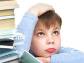 «Обобщите понятия»:			Карточка                                                                                                                                                                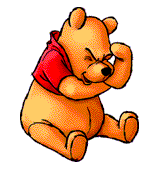  Укажите лишнее понятие»Карточка Дополни схему пропущенными понятиями:                             Карточка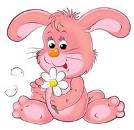 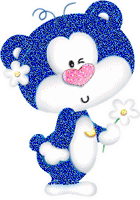 «В гостях у предложений»(1)Все лето лист...я подставляли со...нцу свои ладошки и щеч...ки, спинки и ж...вотики. (2)И до того налились и пропитались со…нцем, что  к осени  сами стали  как маленькие солнышки - золотыми и багряными. (3) Налились, от…желели и потекли. (4) Полетели иволгами по ветру. (5) Запрыгали белками по суч( )кам. (6) Понеслись куницами по земле. (7)Зашумел в лесу золотой дож…ь. (8) Капля по листку щелкнет – сорвется лист. (9) Синицы на ветке завозятся – брызнут лист…я по сторонам. (10) Вдруг ветер налетит – закруж…тся пестрый смерч( ). (11) А если неуклюжий косач с лету вломится – хлынет сверкающий водопад. (12) Листья шуршат, скребут, лопочут. (13) Лист...я  летят, качаются и б...гут. (14) Шумит золотой дождь.1. Докажите, что перед вами текст. 2. Дайте ему название____________________________________________4. Вставьте пропущенные буквы и запишите текст.5.Выделите грамматические основы предложений № 1, 8, 9,10, 12  и составьте схемы данных  предложений.6. Сформулируйте по одному  вопросу- суждения  по теме  «Предложение», опираясь на текст.7. Выявив общее и особенное, сравните по карточке №3   1 и 7;  7 и 8 ; 11 и 12; ; 12 и 13;  13 и 14 предложения.8. Ответьте в виде умозаключения на вопрос-суждение: Как доказать, что предложение «ЛИСТЬЯ ЛЕТЯТ, КАЧАЮТСЯ И БЕГУТ» является  простым осложненным предложение9.Покажите  при помощи кругов Эйлера отношения между понятиями:1. дополнение, определение2. обстоятельство, сказуемое                                              3. распространенное предложение,     нераспространенное  предложение   4. союзное сложное предложение,    бессоюзное сложное предложение 5. подлежащее, сказуемое.дополнение, определение, сказуемоеподлежащее, обстоятельство, сказуемоесоюзное  сложное предложение,      бессоюзное  сложное предложение,      сложное предложение4. повествовательное предложение,    вопросительное предложение,восклицательное предложениераспространенное  простое предложение, нераспространенное простое предложение,      повествовательное простое предложение.3.Какие средства выразительности использовал автор, чтобы создать такой живописный текст.Эпитеты:3.Какие средства выразительности использовал автор, чтобы создать такой живописный текст.Метафоры: 3.Какие средства выразительности использовал автор, чтобы создать такой живописный текст.Сравнения: 3.Какие средства выразительности использовал автор, чтобы создать такой живописный текст.Олицетворения: А – предложениеВ – простое предложение;С – сложное предложение;Д – предложение № 3 А – члены предложения;В – главные члены предложения;С – подлежащее;   Д – слово «листья» в предложении №1